Сюжетно-ролевая игра «Магазин»Цель: учить детей планировать свою деятельность, действовать сообща, договариваться. Вызвать у детей интерес к современным профессиям. Формировать у детей работать красиво, быстро, как мастера своего дела.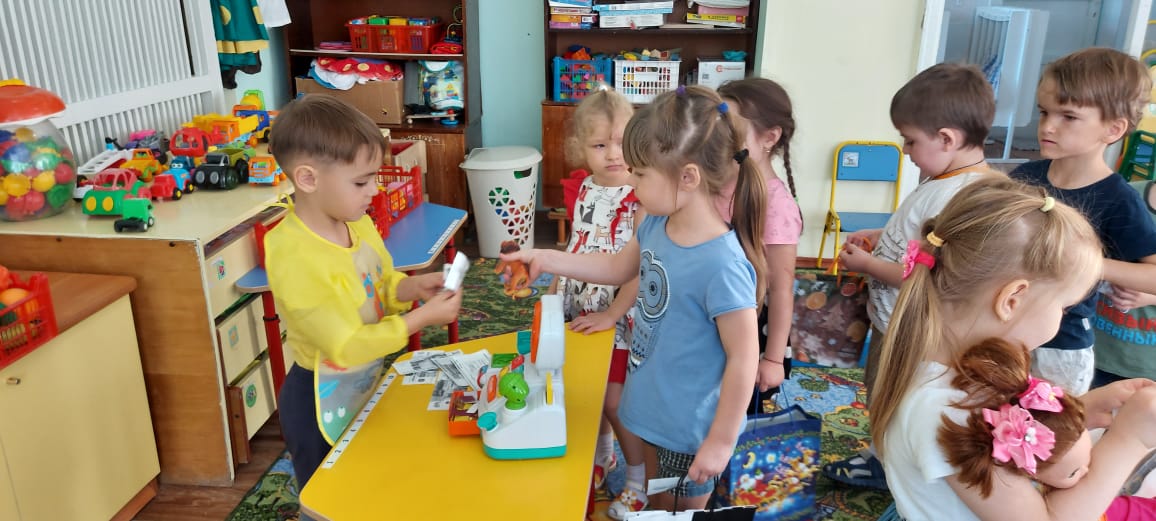 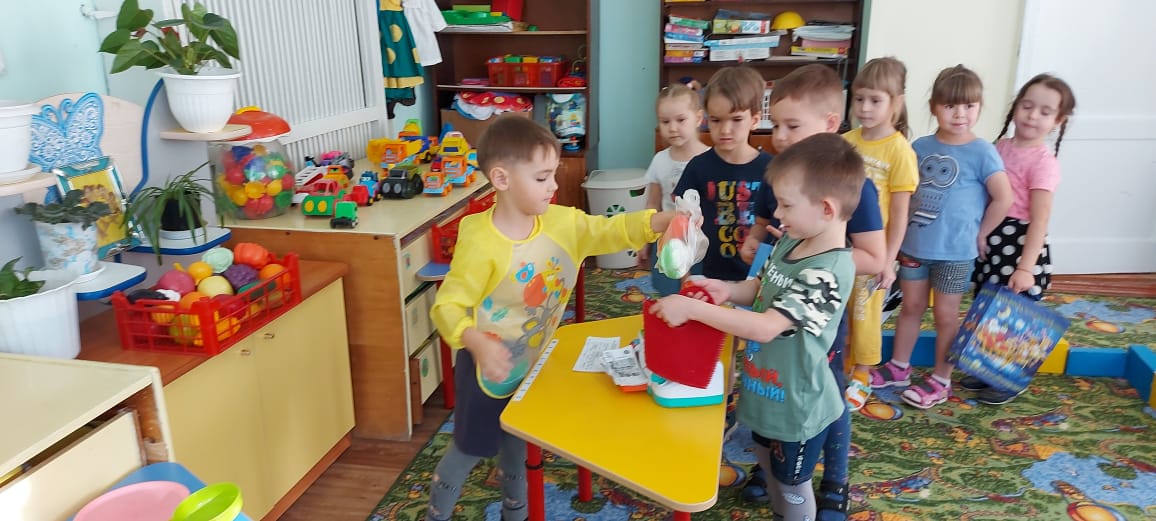 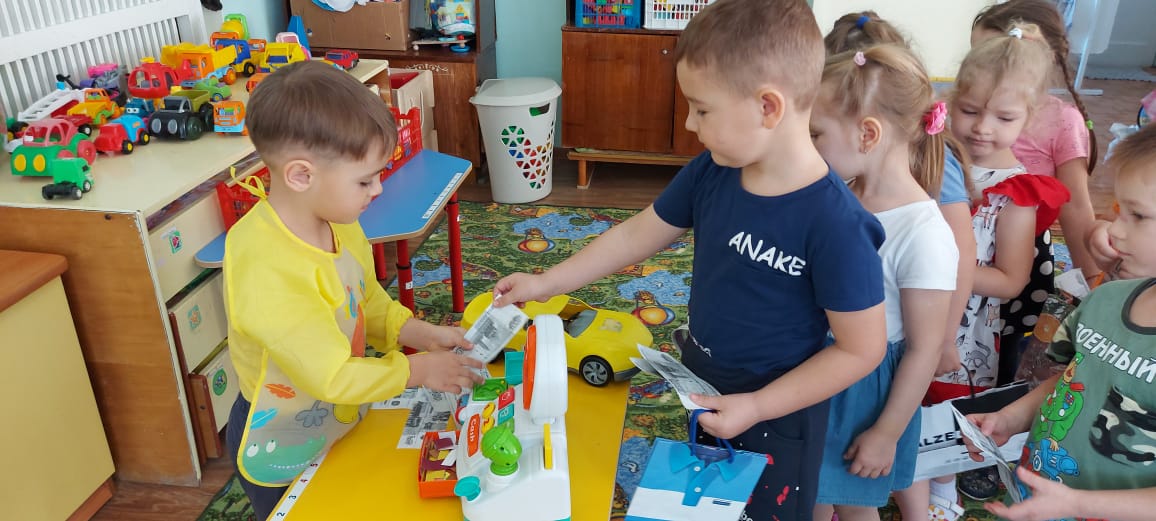 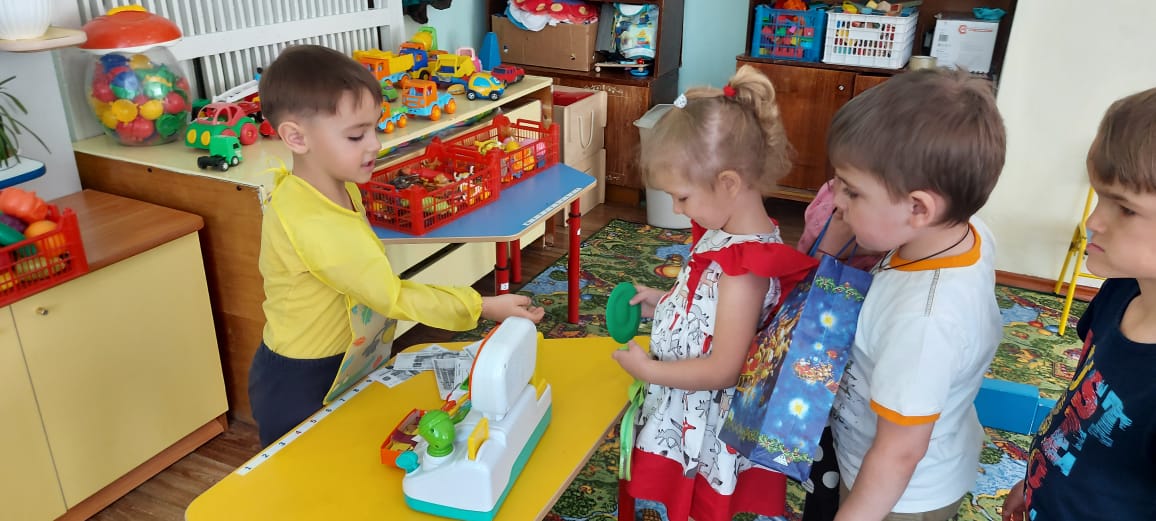 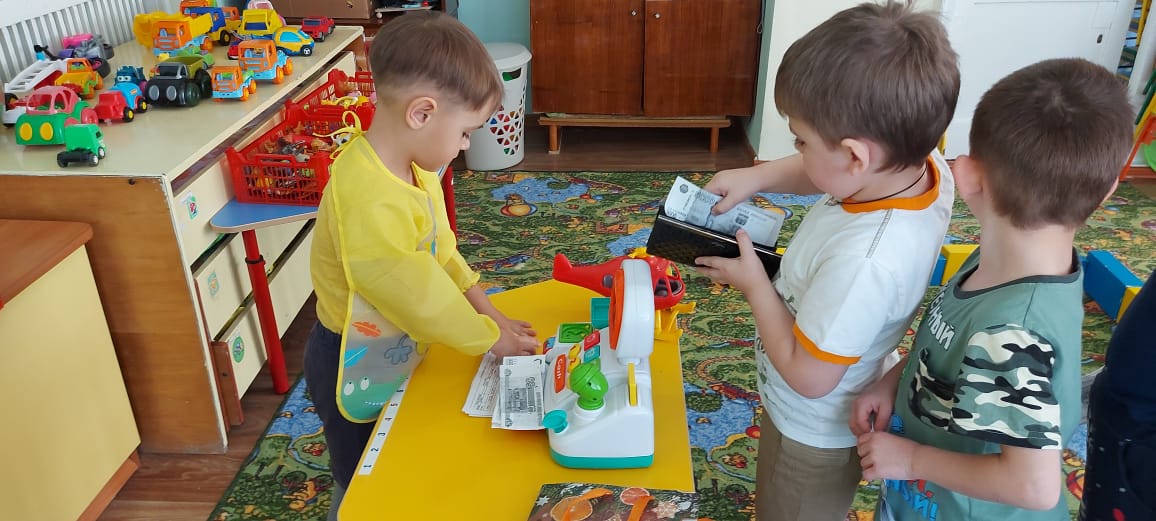 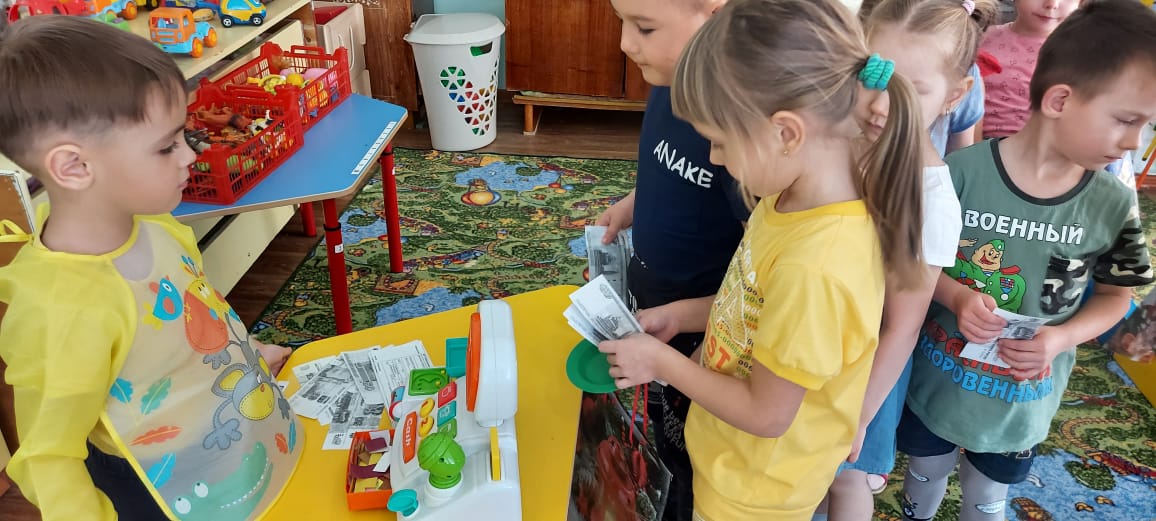 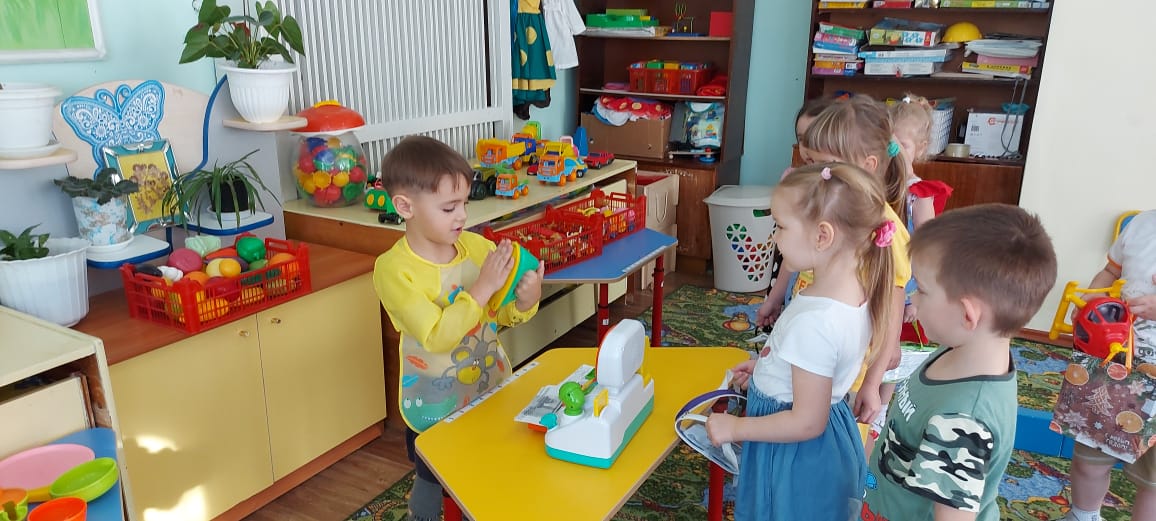 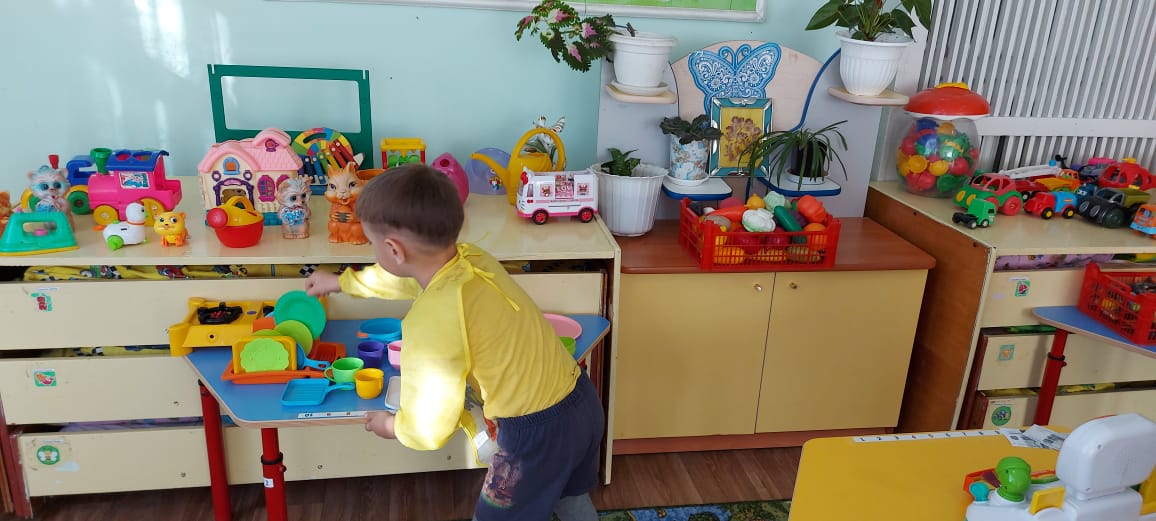 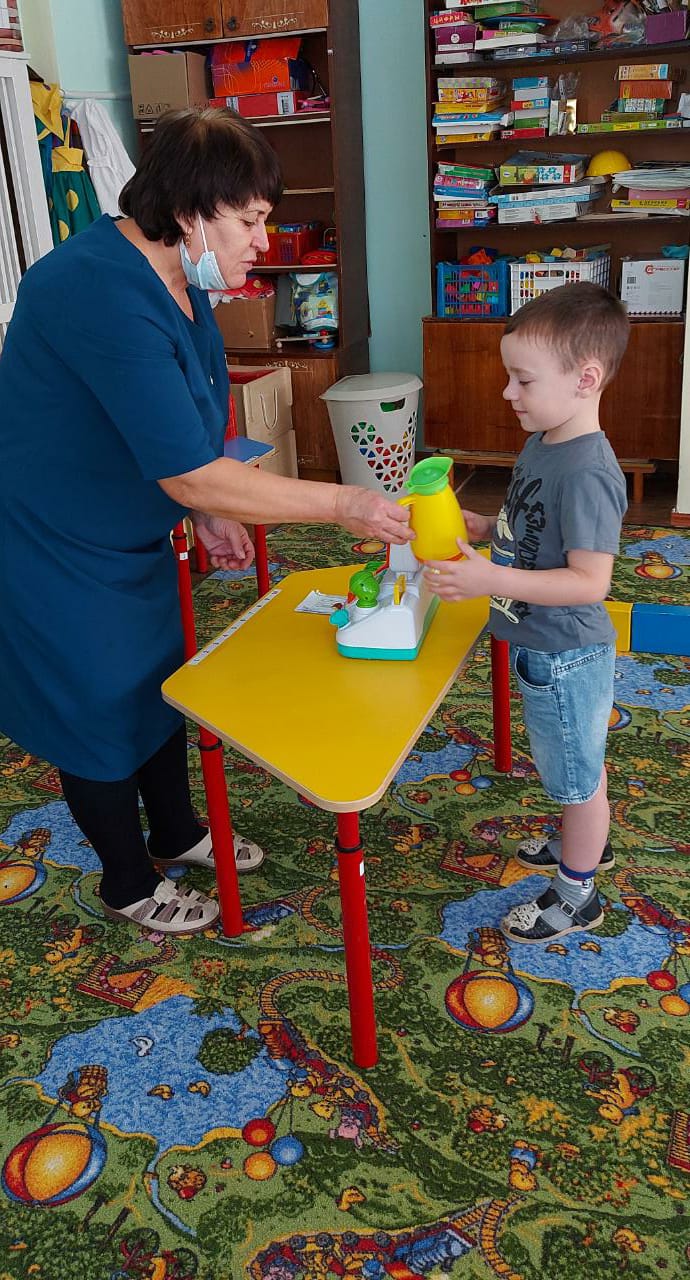 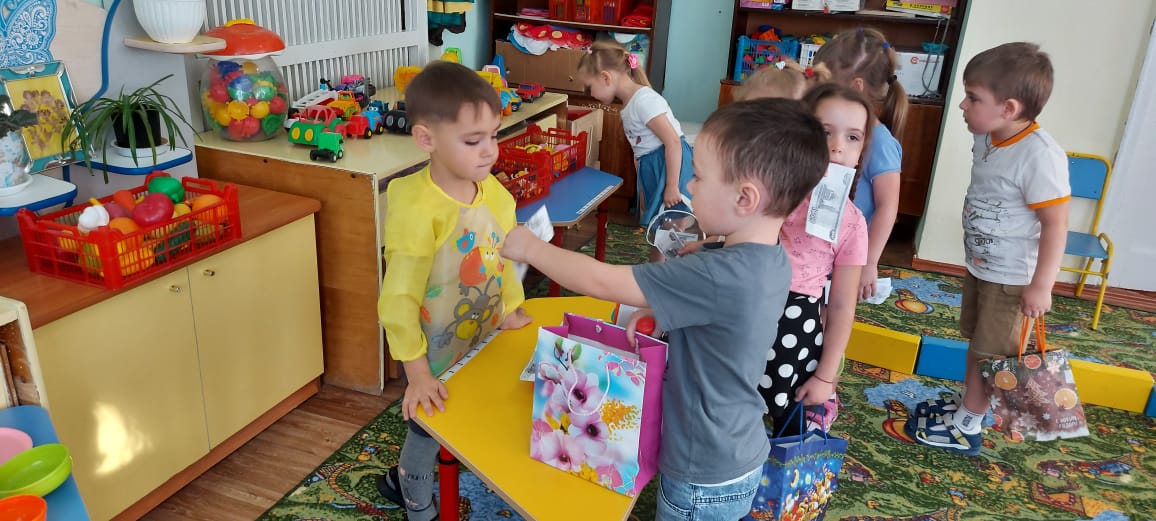 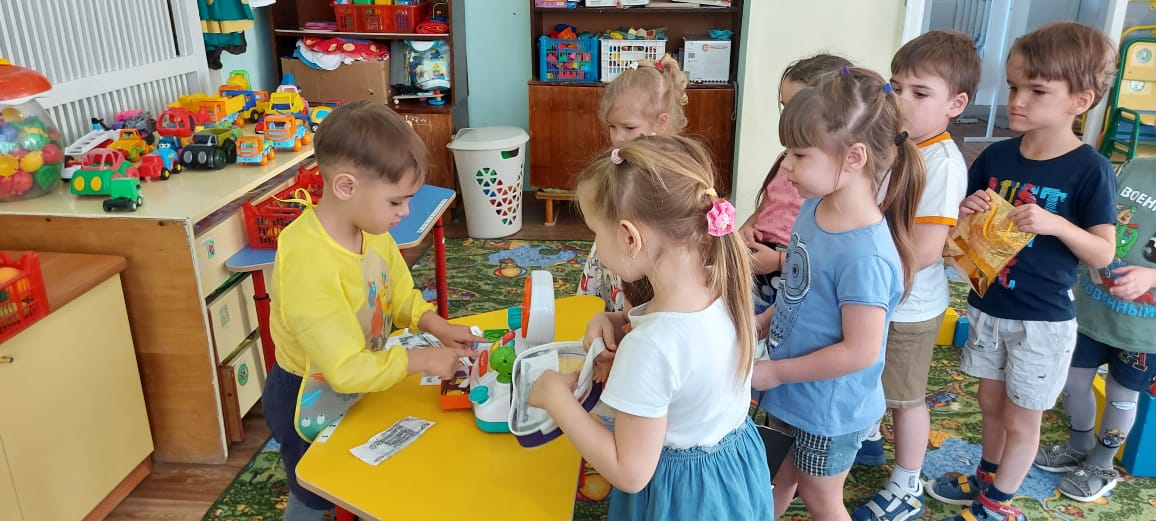 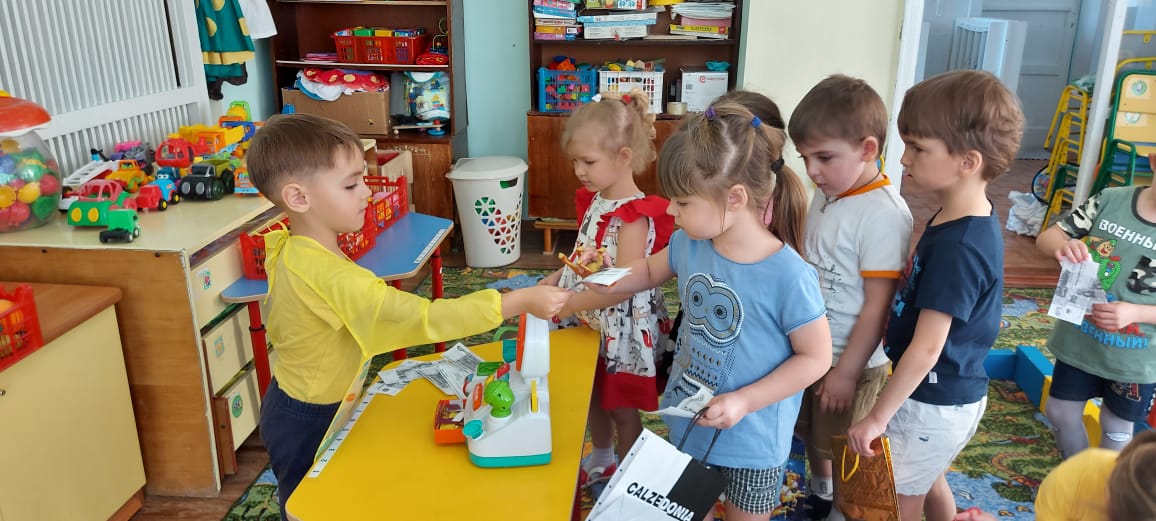 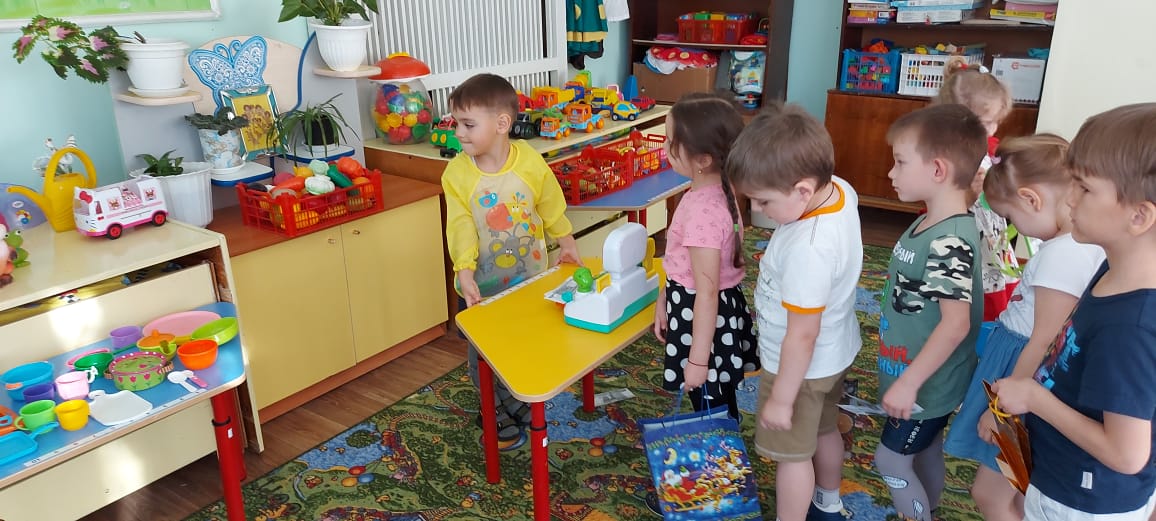 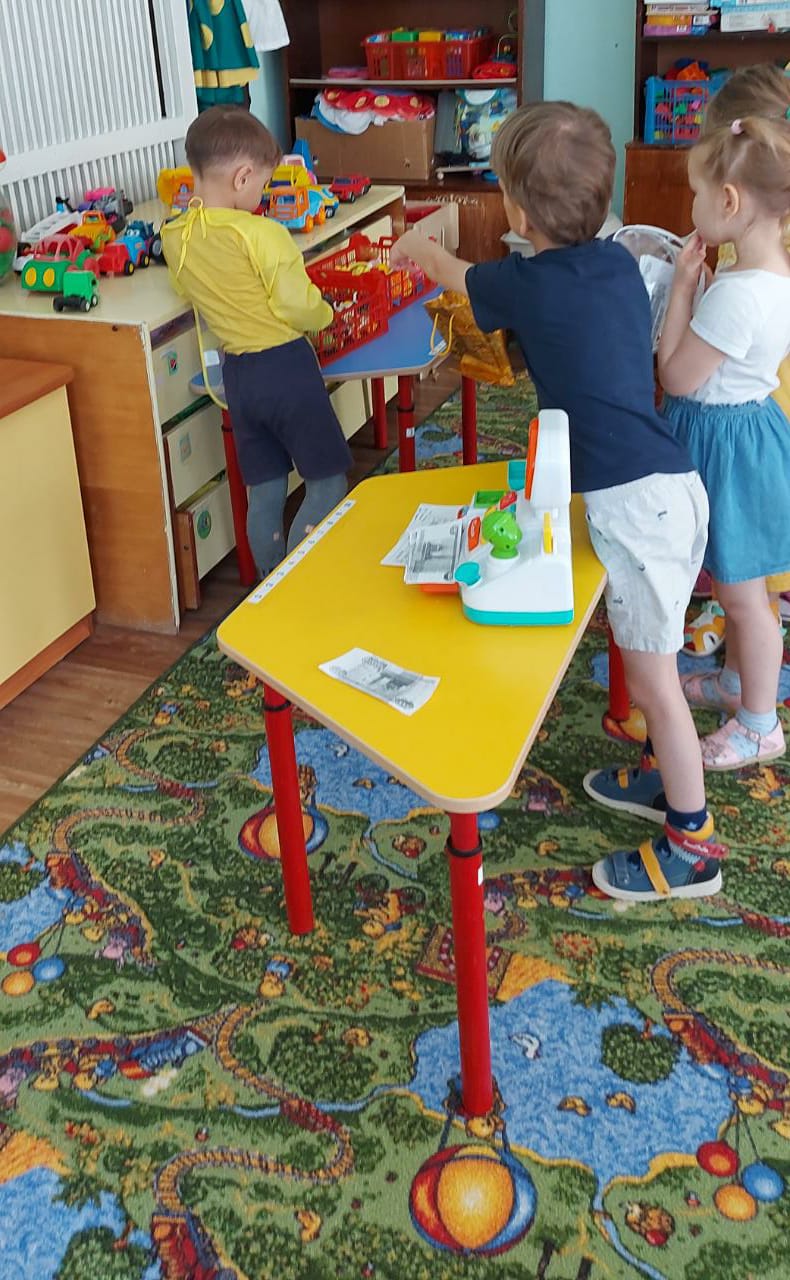 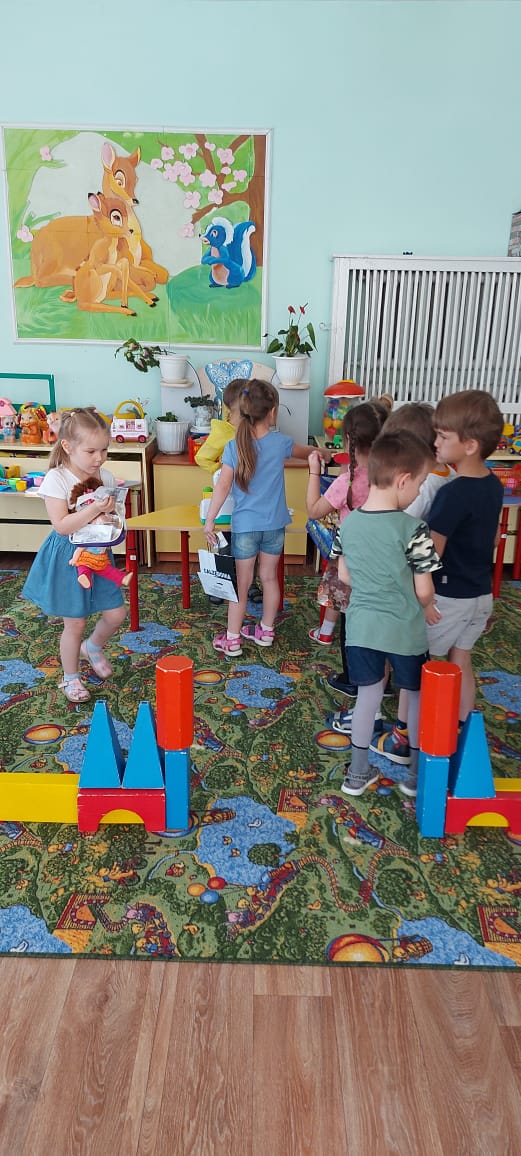 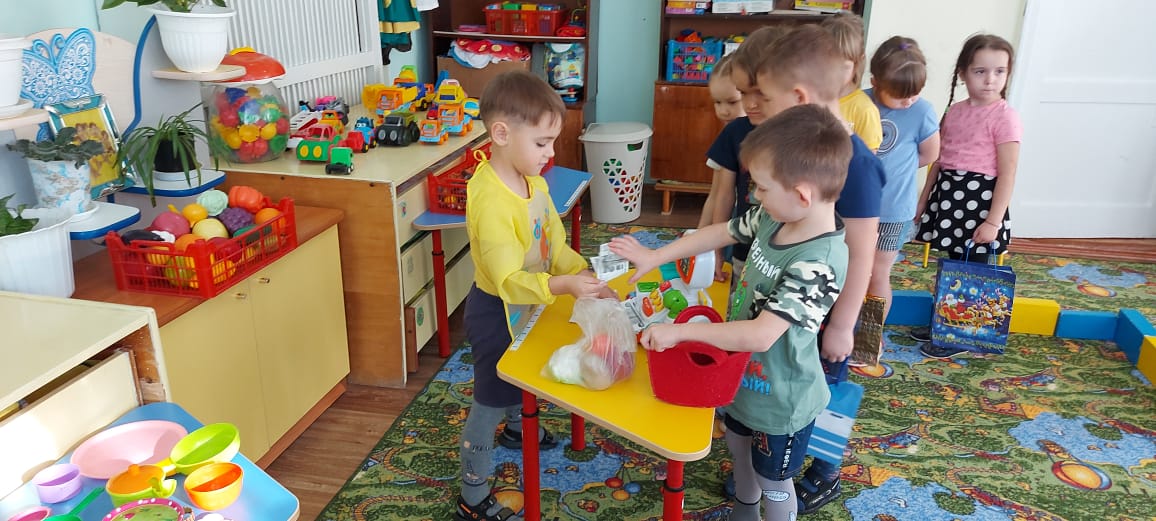 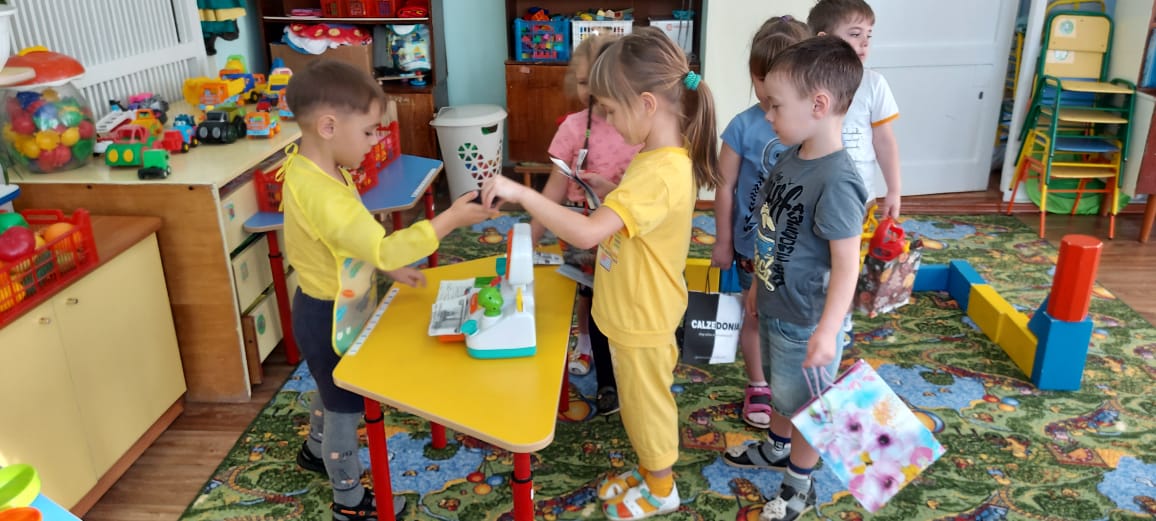 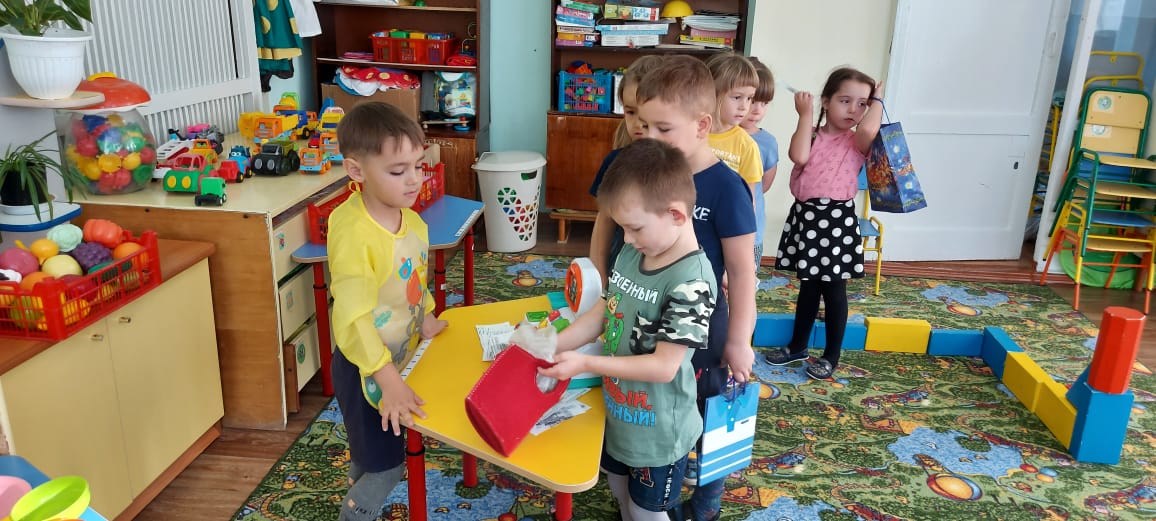 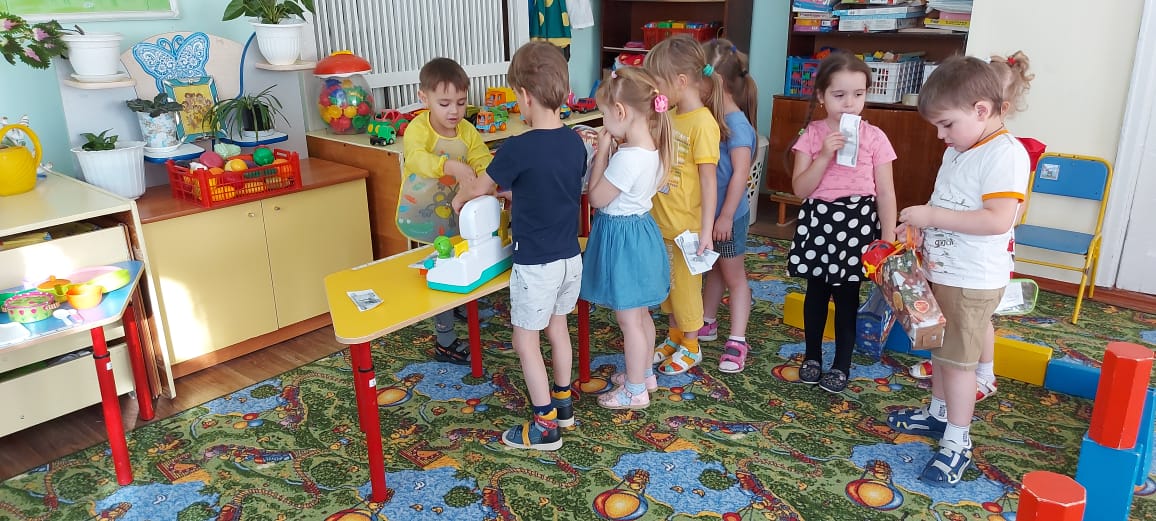 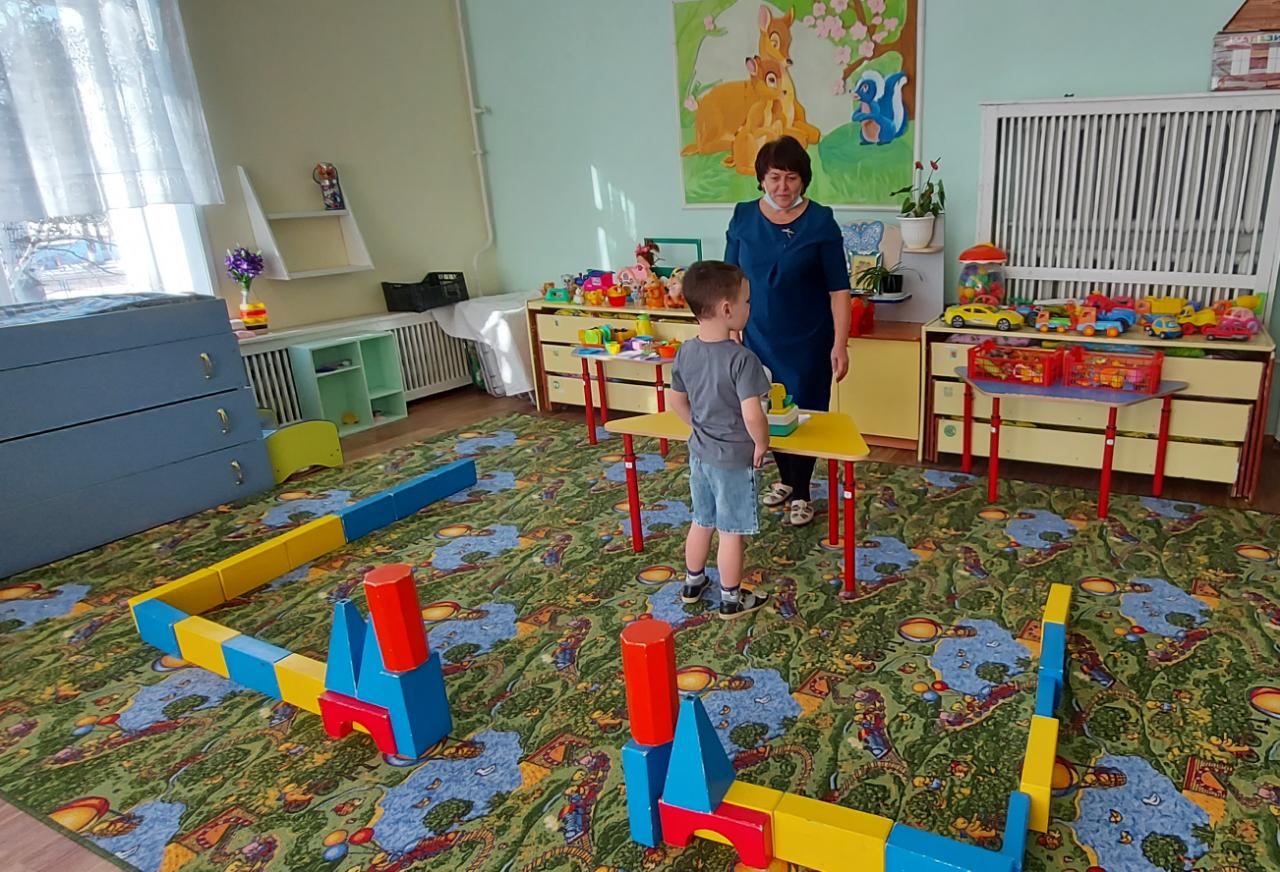 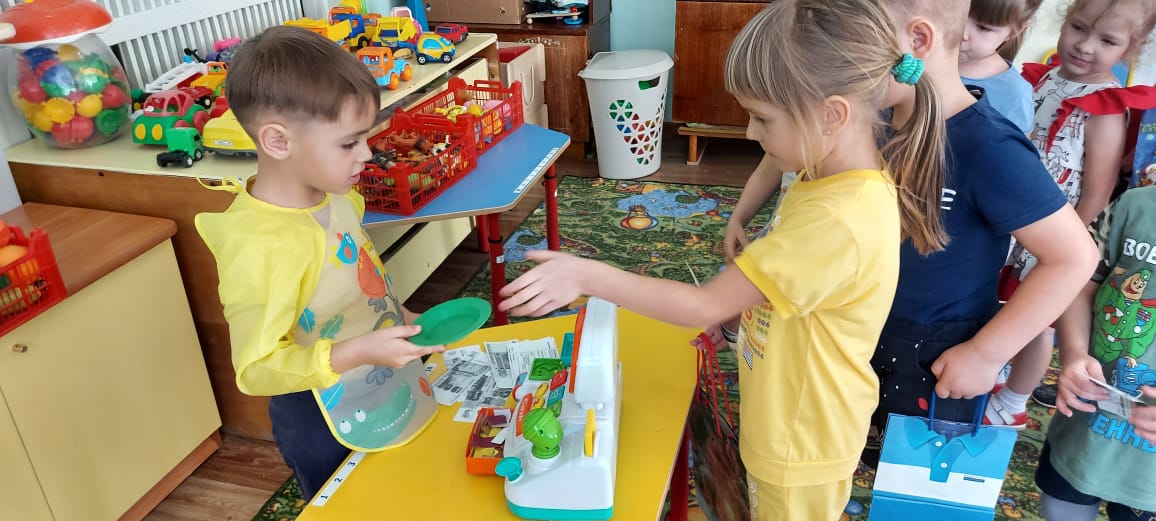 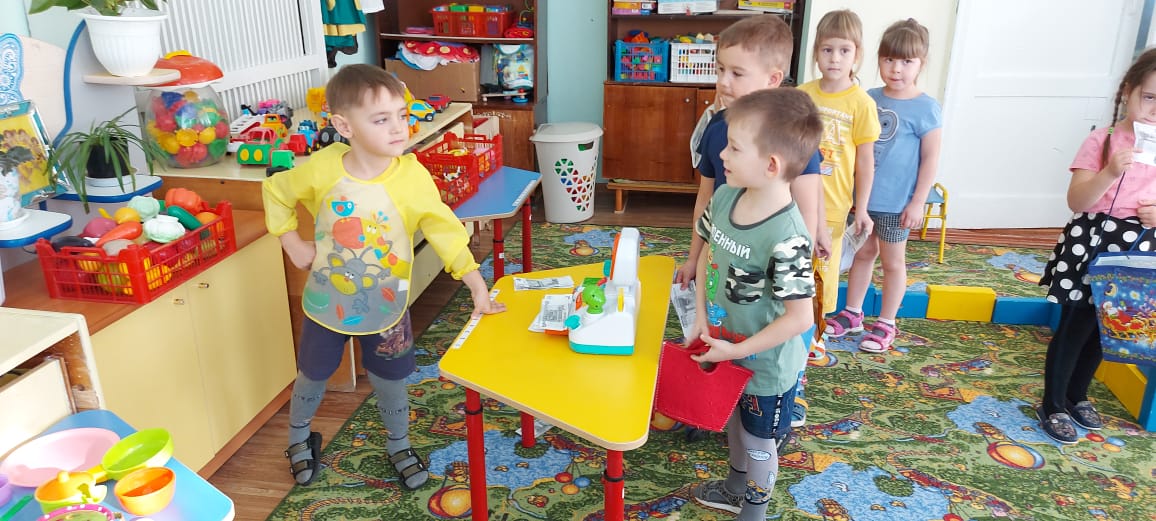 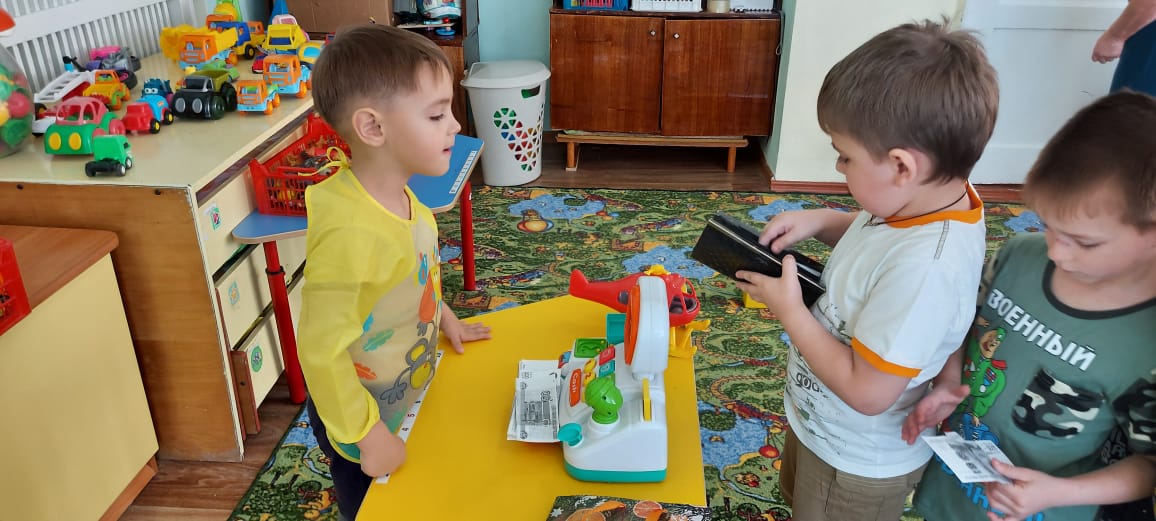 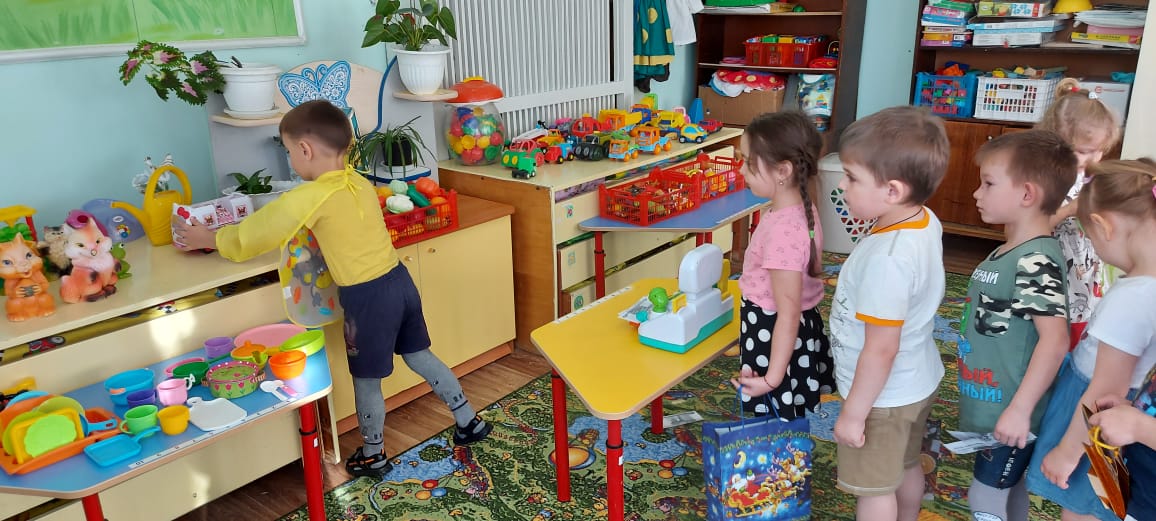 